Completion (Check) Scale:Work that is graded for “completion” will be graded using this scale.  Many daily assignments and homework assignments will be graded using this scale**.  ** major assignments/projects will be graded using a more specific rubric--see individual writing assignments/rubrics for details.Writing and Reading Strategies for 6th-7th ELAoint: Make your point—this can be your topic sentence or your answer to a question. nclude example: Write an example –this can be your own or quote or an example from a text. xplain: Write a complete sentence that explains—explain how your example shows your point etc. sk Questions: circle the who, what, when/where in the question/prompt.ewrite the question/prompt into a sentence with a blank: Turn the question/prompt into a sentence with a blank.hink of your answer: write a detailed and specific answer to fill-in the blank and answer the question/prompt. earch for support: search your mind/experiences or search your text to find support for your answer. ook up words you don’t know in the dictionary and write the definitions on your paper/copy of the text.sk Questions: circle the who, what, when/where in the question/prompt.eed to go back? You may need to go back to the passage to find the answer or inference clues for the answer. elete answer choices that cannot be the correct answer—narrow it down to correct choices and then pick the best answer. 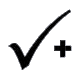 100 [exemplary]Meets all “adequate” criteria plus 85 [adequate]Must meet all “adequate” criteria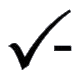 0-65 [insufficient] Fails to meet all “adequate” criteria because*Work is completed according to directions and/or beyondAll minimum requirements are met and/or exceededWork is clean, neat and legible and/or especially sophisticated/artisticWork is accurate/correct and/or insightful/originalAnswers are clear and thoroughEvidence (if required) is thorough and insightfully connected to answersWork is completed according to directionsAll minimum requirements are metWork is clean, neat and legible Work is accurate/correctAnswers are clear and specificEvidence (if required) is specific and clearly connected to answersWork is not completed according to directionsORMinimum requirements are not metORWork is messy, hastily done and/or illegible ORWork is inaccurate/incorrectORAnswers are vague/over-generalizedOREvidence (if required) is vague and/or not clearly connected to answers*Specific score may be determined by the % of work completed or may be unacceptable and earn a 0-teacher discretion is the deciding factor